8 лучших рекомендаций родителям от врача-педиатра в преддверии школыУже совсем скоро начнется новый учебный год. Что полезно знать родителям детей, которые только пойдут в первый класс или являются учащимися особенно начальной и средней школы. Речь в моих последующих рекомендациях пойдет о периоде адаптации к занятиям в начале учебного года. В первый месяц обучения в школе очень важно избежать наступления быстрого утомления и переутомления у ребенка с развитием заболевания.Чем же опасно развитие переутомления у ребенка в начале учебного года и каковы его признаки:жалобы на головную больчастые носовые кровотеченияголовокружения, обморочные состоянияподъем у переутомленных детей вирусных заболеваний         За две недели до начала учебного года необходимо:начинать перестраивать режим дня у ребенка. На час раньше ложиться спать и на час раньше пробуждаться;не сидеть дома, а больше двигаться и проводить время на свежем воздухе – лучше на даче, чем на море. После моря организм ребенка перестраивается на новую климатическую среду, поэтому будет находиться в усталости и в состоянии сниженного иммунитета.        Когда занятия в школе уже начались, не забывать:Ребенок только начинает учебную деятельность, не загружайте в первые две недели его дополнительными занятиями, не тащите его сразу в несколько кружков.Обучающийся ребенок должен высыпаться, помните о режиме дня. 9 часов ночного сна обязателен для учащегося начальной и средней школы. Ведь дети с правильным режимом сна более сконцентрированы на уроках, лучше запоминают материал и меньше утомляются. Еще это необходимо потому, что гормон роста начинает вырабатываться примерно в половине первого ночи, при условии, если ребенок ляжет спать не позднее девяти вечера. Если ребенок ложится спать очень поздно, у него остается меньше времени на выработку этого гормона, что серьезно влияет на его рост.Меняйте ребенку деятельность. Он обязательно должен пребывать на свежем воздухе, не менее 3-4 часов в день.Спорт — это хорошо. Но изнуряющие тренировки в начале учебного года опасны потерей энергии и развитием переутомления.Закаливайте ребенка. Часто проветривайте его комнату. Следите за его личной гигиеной.Обучающийся ребенок всегда должен завтракать. Питание должно быть разнообразным и сбалансированным, а главное — регулярным.Будьте здоровы! Берегите своих детей!Вера Валерьевна Раш, врач-педиатр,                                                                                              к. м. н. 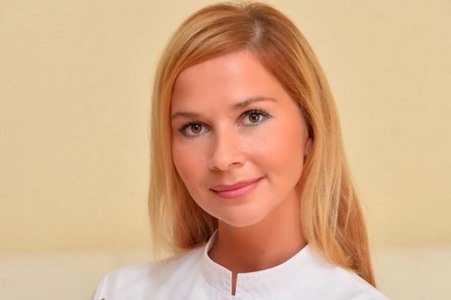 .